テニスやってみたい子！集まれ！見てるだけじゃつまんない！play&stayやってみよう！広いコートの中で思いっきり遊んでみませんか？やってみないとわからない！テニスってこんなに楽しいおもしろい。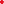 令和５年　3月26日（日）　P M １：００〜２：３０会場　南長野運動公園　テニスコート参加料　無料　参加申し込みは当日12:20～12：40受付してくださいテニスをやってみたい子だれでも参加できます。元気に動ける子なら年齢は問いません！動ける服装、シューズで参加してください！ラケットやボール（レッドボール）はこちらで用意します。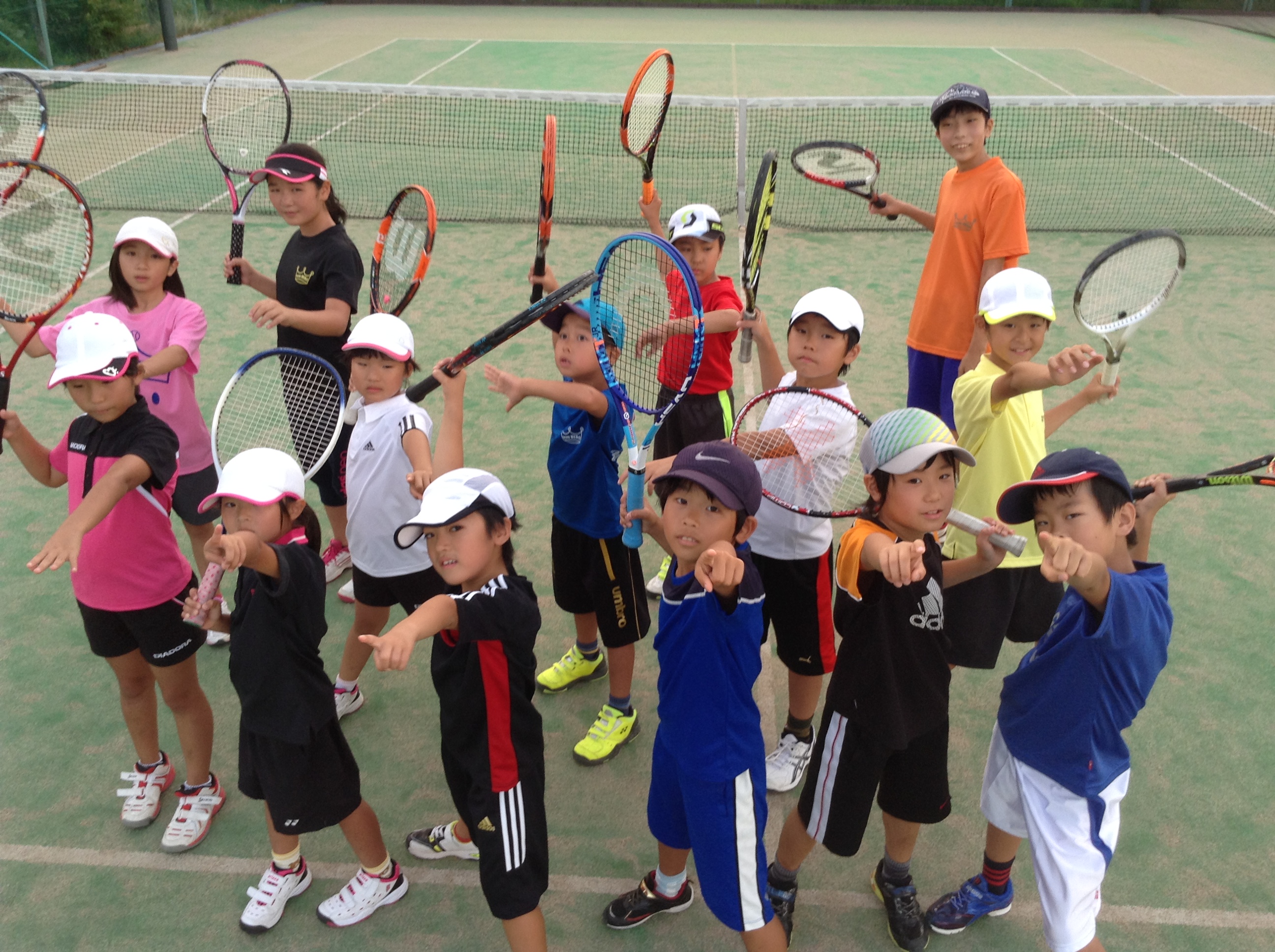 